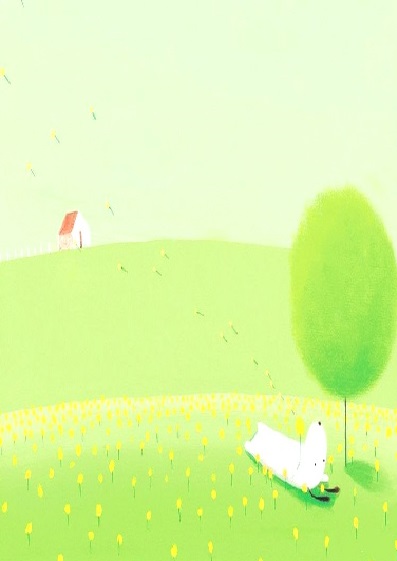 導師:李政達              系別班級:英語四乙得獎感言:導師心中的小劇場這一次我決定不改了~~
生輔組寄給各班導師「106學年度第一學期」班上同學的操行成績，旁邊註明要更改學生成績的導師，請親至生輔組！
大致瀏覽一下，疑~~怎麼這個女生的操行又是「丁等」？
我總想──
學生畢業出社會後，如果將來服務的公司行號要求「成績影本」，看到操行不及格，不管原因為何，都會是個極不佳的印象。
所以，上次我拜託負責的同仁改過一次了！
本學期她的成績甚至低於“50”，我還有什麼理由再請人幫忙更改呢？
這次我決定不改了！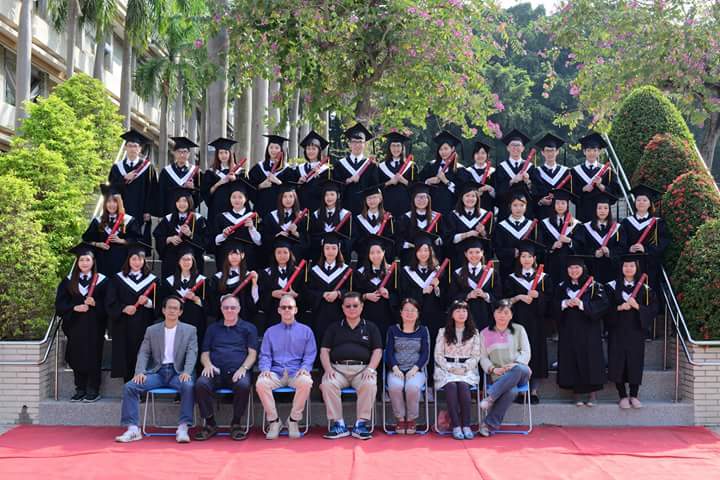 